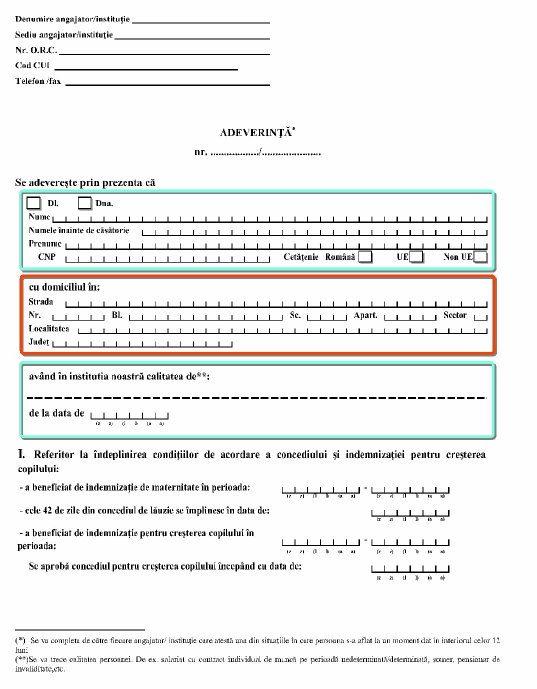 II.Referitor la veniturile realizate în ultimele 24 luni anterior datei naşterii copilului:Cunoscând prevederile din Codul penal cu privire la falsul în declaraţii, respectiv declararea necorespunzătoare a adevărului făcută unui organ sau instituţii de stat declar pe proprie răspundere că datele şi informaţiile prezentate corespund realităţii........................(Nomele/prenumele, Semnătura şi    ştampila reprezentantului legal)Nr. crt.LunaAnulNr. zile lucrateNr. zile concediu medicalNr. zile concediu de odihnăNr. zile concediu fără plată/absenţe nemotivateVenit net realizat(lei)Venit net realizat(lei)Venit net realizat(lei)Venit net realizat(lei)Venit net realizat(lei)1.luna naşterii copilului2.luna anterioară lunii naşterii copilului3.luna. a 2-a anterioară lunii naşterii copilului4.tuna a 3-a anterioară lunii naşterii copilului5.luna a 4-a anterioară lunii naşterii copilului6.luna a 5-a anterioară lunii naşterii copilului7.luna a 6-a anterioară lunii naşterii copilului8.luna a 7-a anterioară lunii naşterii copilului9.luna a 8-a anterioară lunii naşterii copilului10.luna a 9-a anterioară lunii naşterii copilului11.luna a 10-a anterioară lunii naşterii copilului12.luna a 11-a anterioară lunii naşterii copilului13.luna a 12-a anterioară lunii naşterii copilului14.luna a 13-a anterioară lunii naşterii copilului15.luna a 14-a anterioară lunii naşterii copilului16.luna a 15-a anterioară lunii naşterii copilului17.luna a 16-a anterioară lunii naşterii copilului18.luna a 17-a anterioară lunii naşterii copilului19.luna a 18-a anterioară lunii naşterii copilului20.luna a 19-a anterioară lunii naşterii copilului21.luna a 20-a anterioară lunii naşterii copilului22.luna a 21-a anterioară lunii naşterii copilului23.luna a 22-a anterioară lunii naşteri i copilului24.luna a 23-a anterioară lunii naşterii copilului25.luna a 24-a anterioară lunii naşterii copilului